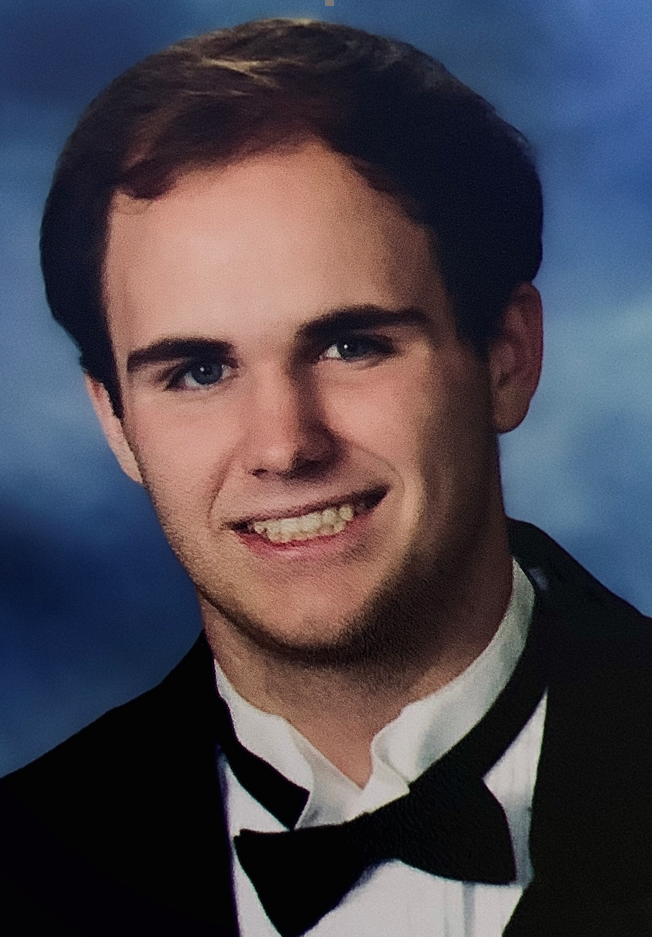 Tanner Karr Memorial Scholarship,Class of 2011Administered byDalton Education Foundation, Inc.Purpose	The purpose of the scholarship is to honor the memory of Tanner Karr by providing college funds for a young person who best exemplifies the traits of this outstanding 2011 Dalton High School graduate.Funding	The scholarship initially will be established with the goal of $1,000 with the final amount to be determined each year.	The Scholarship check will be paid by the Foundation to the admissions officer of the college or university in which the recipient is enrolled.  This payment will be made at the beginning of the fall quarter of the recipient’s freshman year unless other arrangements are made.Qualifications	The creator specified that this award should be given to the Dalton Public Schools senior who best reflects the qualities Tanner Karr exhibited during his life.	Criteria to be considered in determining the recipient should include:
		A minimum of a 3.5 GPAInterested in pursuing a Bachelor of Science Degree in collegeActive within the community and/or extra-curricular activitiesPortray the quality of kindness through everyday actionsTanner KarrTanner Karr embodied everything that it was to be a Catamount in and outside the classroom. He excelled in his studies, participated in several academic clubs including Beta Club, FBLA, and NHS, and graduated in the top 10 of his class.  On top of that, Tanner was a scholar-athlete (all four years) participating in football, cross country, and track and field. Tanner was truly a well-rounded student and also showed his talents on the stage with the catamount chorus. Tanner was also an active member of his community participating in his church youth group and FCA. But Tanner was way more than a resume.  It was the way Tanner carried himself in all these areas that made him stand out.  He was kind, funny, encouraging, loving, and trustworthy. He earned the respect of everyone he encountered, and he always left others feeling uplifted.  So much so, that Tanner was voted ‘Most Dependable’ by his peers. Nothing speaks more highly of Tanner than the impact he left on those around him and now those that he will continue to impact forever. Selection Process	Members of the Scholarship Committees of Dalton High School, Morris Innovative High School, and/or The Dalton Academy shall choose the recipient.  Students to be considered may be nominated by members of the committees or by student applications.Presentation	The scholarship will be presented initially at the High School’s Honors Program of the school attended by the recipient.  A letter denoting the honor will be given to the recipient at the Honors Night program.  It will be the recipient’s responsibility to notify the Dalton Education Foundation of the college or university to which the check should be sent.  The student should provide the name and address of the appropriate office.	The actual scholarship will be mailed as a check to the recipient’s chosen college or university.  Scholarship checks are mailed in August as a rule.  Exceptions can be made by writing to the Foundation and notifying of the recipient’s requested change.DHS Students should turn the application in to the DHS counseling office by April 15, 2022.Tanner Karr Memorial Scholarship,Class of 2011Name: __________________________________________________________________________Address: ________________________________________________________________________City: _________________________________________ Zip:  ______________________________Telephone:  ______________________________________________________________________Email:  __________________________________________________________________________College you plan to attend:  _________________________________________________________Application Process:Include your academic transcriptWhat degree do you plan to work towards during your college experience:________________________________________________________Briefly, describe what activities you have been involved in, both at school and in the community.Describe how you show the quality of kindness through your activities and through your everyday life.